11 novembre 2018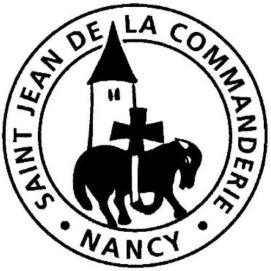 32ème dimanche du Temps Ordinaire  BElle a mis tout ce qu’elle possédaitMalgré sa pauvreté, la veuve de Sarepta donnera tout ce qu’elle possède au prophète Elie. De même la pauvre veuve de l’Evangile donne tout ce qui lui reste, mettant sa vie dans les mains de  Dieu. St Paul nous fait comprendre que leur don est à l’image de celui du Christ qui a donné sa vie pour notre salut.CHANT D’ENTRÉENous chanterons pour toi  K 38Nous chanterons pour toi, Seigneur, 							      tu nous as fait revivre.Que ta parole dans nos cœurs 								        à jamais nous délivre.Car la merveille est sous nos yeux : 							    aux chemins de la terre,Nous avons vu les pas d’un Dieu 						  partageant nos misères.Tes bras, Seigneur, sont grands ouverts 						  pour accueillir les pauvresCat ton amour nous est offert 								     par ton Fils qui nous sauve.Ton bras, Seigneur vient relever 							      les pauvres sans défense,Et, près de toi, les affamés							 trouveront l’abondance.1ère Lecture : 1 R 17, 10-16Ce texte annonce la prodigalité de l’amour de Dieu pour les hommes. A l’image de la farine et de l’huile, cet amour ne se tarira jamais, il ne fera jamais défaut à celui qui met sa confiance dans le Seigneur.Psaume 145Chante, ô mon âme, la louange du Seigneur.Le Seigneur garde à jamais sa fidélité,Il fait justice aux opprimés,Aux affamés, il donne le pain ;Le Seigneur délie les enchaînés.Le Seigneur ouvre les yeux des aveugles,Le Seigneur redresse les accablés,Le Seigneur aime les justes,Le Seigneur protège l’étranger.Il soutient la veuve et l’orphelin,Il égare les pas du méchant.D’âge en âge, le Seigneur règnera :Ton Dieu, ô Sion, pour toujours !2ème Lecture : He 9, 24-28Le Christ est l’unique sacrifice qui anéantit l’obstacle du péché. Sa vie donnée par amour ouvre le chemin du salut à ceux qui lui restent fidèles et qui l’attendent avec foi.Évangile : Mc 12, 38-44Alléluia. Alléluia.	Heureux les pauvres de cœur,	car le Royaume des Cieux est à eux !Alléluia.PRIÈRE DES FIDÈLESFrères et sœurs, Dieu ne reste jamais indifférent aux difficultés et à la souffrance des hommes. Il entend nos cris et demandes et il y répond par un amour qui nous déborde toujours. Pleins de confiance, présentons-lui nos prières pour nos frères et pour le monde.Seigneur, ton Église a besoin de souffle pour témoigner avec justesse de ton amour. Permets à tes pasteurs et à l’ensemble des chrétiens de rester attentifs aux besoins des hommes apportant ainsi au monde la paix et l’espérance. R/R/	Seigneur, fais de nous des ouvriers de paix.	Seigneur, fais de nous des bâtisseurs d’amour.Seigneur, ce centenaire de l’armistice du 11 novembre rappelle à notre pays la valeur de la justice et de la paix. Ouvre les yeux et les cœurs de nos gouvernants pour qu’ils prennent conscience du poids de leurs décisions dans la paix du monde. R/Seigneur, vois nos frères qui subissent les brutalités de la guerre. Soutiens-les dans cette épreuve et permets que leur foi et leur espérance les maintiennent dans un désir de paix malgré la violence qui les touche. R/Seigneur, regarde la foi de notre communauté. Éclaire-la  afin que ses actions et ses témoignages soient l’expression de ta générosité et de ton amour inépuisable. R/Seigneur, toi qui n’abandonnes jamais tes enfants à l’adversité, entends nos prières et daigne répondre à nos appels. Par Jésus, le Christ, notre Seigneur. – Amen. COMMUNIONPeuple choisi  K 64Dieu fait de nous en Jésus-Christ, des hommes libres ; Tout vient de lui, tout est pour lui : qu’il nous délivre.Peuple de Dieu, reçois de lui ta renaissance :Comme un pasteur il te conduite où tout est grâce.Peuple habité par son Esprit, heureuse Église,La voix du Père t’a choisi : maintiens ton signe.Peuple choisi pour annoncer une espérance, Montre ton Christ, il t’a chargé de sa présence.Peuple choisi pour témoigner de l’Évangile, Laisse sa vie te ranimer aux sources vives.Peuple choisi pour devenir un peuple immense,Monte au calvaire où doit mourir ta suffisance.Peuple choisi pour être un feu au cœur du monde,Passe au plus bas, fais comme Dieu : n’aie pas de honte.Donnonsavec joie :nous recevrons                                                                         avec allégresse les dons du Seigneur.Saint Paulin de Nole (vers 353-431)